ΘΕΜΑ: «Παραπεμπτικό έγγραφο προς ψυχίατρο»Σύμφωνα με το άρθρο 7 του ν. 3528/2007 (ΦΕΚ 26/τ.Α΄/9-2-2007) με θέμα «Κύρωση του Κώδικα κατάστασης Δημοσίων Πολιτικών Διοικητικών Υπαλλήλων και Υπαλλήλων ΝΠΔΔ», η παρ. 2 του οποίου αντικαθίσταται ως εξής:«Η υγεία των υποψήφιων υπαλλήλων να ασκήσουν τα καθήκοντα της αντίστοιχης θέσης, πιστοποιείται με γνωματεύσεις (α) παθολόγου ή γενικού ιατρού και (β) ψυχιάτρου, είτε του δημοσίου είτε ιδιωτών, με βάση παραπεμπτικό έγγραφο, στο οποίο περιγράφονται από την υπηρεσία τα καθήκοντα της θέσης που πρόκειται να καταληφθεί.» (ΦΕΚ254/Α/2013), παρακαλούμε όπως εκδώσετε Ιατρική Γνωμάτευση για τον/την ……………………………………………………………………………………………………...  του ………………………………………, που έχει προσληφθεί ως Εκπαιδευτικός Γενικής Παιδείας, στην οποία θα πρέπει να πιστοποιείται η ψυχική υγεία/καταλληλότητα του/της παραπάνω νεοδιοριζόμενου σε Σχολικές Μονάδες στη Δ.Δ.Ε. Μαγνησίας, προκειμένου να ασκήσει τα καθήκοντα του κλάδου ………………………………………, όπως περιγράφονται στο υπ’ αριθμ. Πρωτ. 227922/Γ6/08-03-2007/449Β’) ΥΑ με θέμα «Καθορισμός των ιδιαίτερων καθηκόντων και αρμοδιοτήτων: Του εκπαιδευτικού προσωπικού, που υπηρετεί σε Σχολικές Μονάδες της πρωτοβάθμιας και δευτεροβάθμιας εκπαίδευσης» όπως τροποποιήθηκε και ισχύει.Γι αυτό το λόγο παρακαλείται ο/η υποψήφιος να προσκομίσει στην υπηρεσία μας το παρόν έγγραφο υπογεγραμμένο από τον αρμόδιο Ιατρό, ότι έλαβε γνώση αυτού μαζί με την Ιατρική Γνωμάτευση.						         Ο Διευθυντής ΔΕ Μαγνησίας							 Δρ Χαράλαμπος Σταχτέας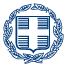 Βόλος, …………….-2021Αριθ. Πρωτ.: ΔΥ ………..ΤΜΗΜΑ Γ’ ΠΡΟΣΩΠΙΚΟΥΤΜΗΜΑ Γ’ ΠΡΟΣΩΠΙΚΟΥ—————————————————————————————————ΠΡΟΣ:Ταχ. Δ/νση: Επτά Πλατανίων 16: Επτά Πλατανίων 16Ψυχίατρο  Τ.Κ. 38333 ΒΟΛΟΣ  Τ.Κ. 38333 ΒΟΛΟΣ  Κτίριο «Άνθιμος Γαζής»  Κτίριο «Άνθιμος Γαζής»Πληροφορίες: Αργ. Χαστούκη, Ειρ. Μπλότσου: Αργ. Χαστούκη, Ειρ. ΜπλότσουΤηλέφωνο: 24210 47386 / 47387: 24210 47386 / 47387Fax: 24210 47389: 24210 47389e-mail: mail@dide.mag.sch.gr: mail@dide.mag.sch.gr